　四年级第一学期数学期末测试卷一、我会填空。(每空1分，共22分)1．一个数的最高位是百亿位，这是个(　　)位数；一个八位数，它的最高位是(　　)位，与它左右相邻的数位分别是(　　)位和(　　)位。2．由40个亿、40个万和4个十组成的数写作(　　　　)，读作(　　　　　　)，省略亿位后面的尾数约是(　　)。3．∠1＋直角＋35°＝平角，则∠1＝(　　)。4．260×55积的末尾有(　　)个0，积是(　　)位数。5．860÷75的商是(　　)位数，458÷56的商的最高位是(　　)位。6．在里填上“>”“<”或“＝”。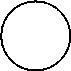 208808  99999　　　　 　　180÷12  180÷1549×101  5000              48×48  96×247．下图中，从点P引出的几条线段中，最短的一条线段是(　　)。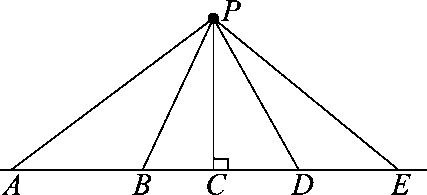 8．根据15×17＝255填出各题的结果。15×34＝(　　)　　　　    　　150×17＝(　　)9．“水立方”的占地面积约为6(　　　　)，占地面积排我国第三位的内蒙古自治区的面积约为110万(　　　　)。10．小明完成下面三件家务：扫地8分钟、烧水10分钟、沏茶1分钟。至少要用(　　)分钟。二、辨一辨。(对的画“√”，错的画“×”)(每题1分，共5分)1．一个五位数四舍五入后约等于5万，这个数最大是4999。  (　　)2．两条直线的位置关系，要么是相交关系，要么是平行关系。 (　　)3．48÷39的商一定是两位数。                         (　　)4．1700÷400＝4……1。                                  (　　)5．图中共有4个平行四边形。               (　　)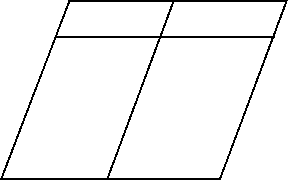 三、我会选择。(把正确答案的字母填在括号里)(每题2分，共10分)1．下面是用一副三角尺拼的角，(　　)拼出的角是150°。A．　　 　B．　　 　C．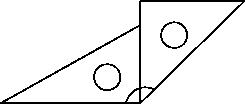 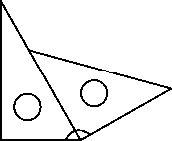 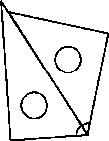 2．一个数精确到万位是30万，这个数可能是(　　)。A．294999            B．295789         C．3059983．与560÷35的得数不相等的算式是(　　)。A．(560÷5)÷(35÷5)     B．560÷7÷5        C．(560×7)÷(35÷7)4．四年级举行100米赛跑，(1)班的3位选手的成绩分别是A：16秒，B：19秒，C：21秒。(2)班的3位选手的成绩分别是甲：15秒，乙：20秒，丙：23秒。(1)班选手比赛顺序是A→B→C，如果采取三局两胜制，(2)班可选择(　　)的比赛顺序才能获胜。A．甲→乙→丙        B．乙→丙→甲     C．丙→甲→乙5．两个完全一样的梯形不可能拼成一个(　　)。A．平行四边形        B．梯形          C．三角形四、我会计算。(1题8分，2题12分，共20分)1．口算或估算。8×90＝　　　　76÷38＝　　　　540÷6＝　　　　400÷80＝910÷70＝      105×40＝       722÷60≈        98×31≈2．用竖式计算。125×43＝　　　　　　750×44＝　　　　　　409×28＝410÷54＝            702÷13＝            6500÷120＝五、我会动手操作。(每题4分，共8分)1．以给出的线段AB为一条边，画一个正方形。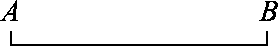 2．在下面的点子图上画一个和右边大小、形状相同的梯形，再在里面画一条线段，分出一个平行四边形。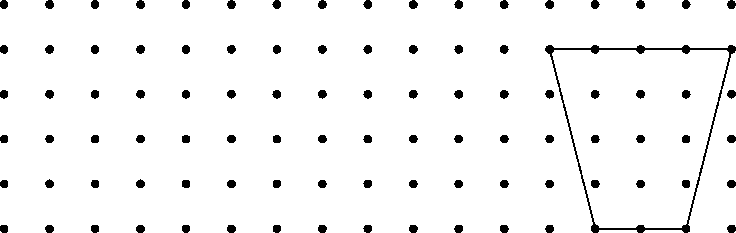 六、我会统计。(每题5分，共10分)四(3)班同学最喜欢吃的水果情况统计表1．根据上表中的数据完成条形统计图。四(3)班同学最喜欢吃的水果情况统计图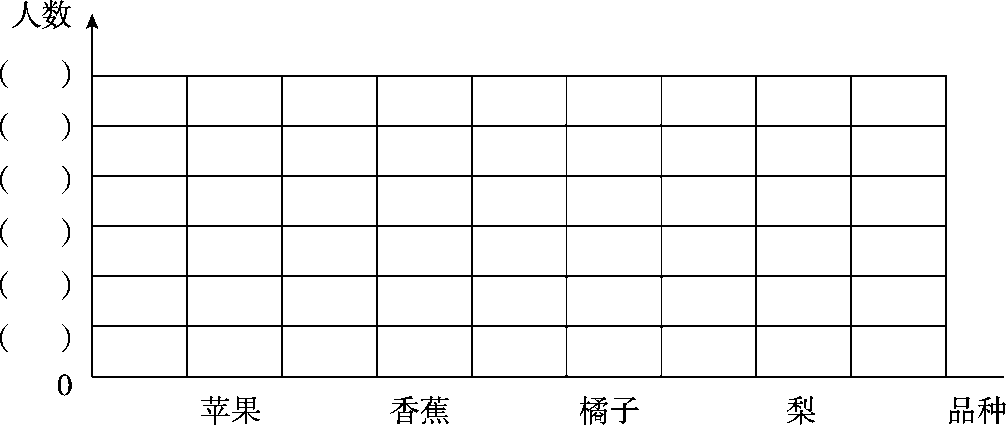 2．根据上图回答问题。(1)图中每一格代表(　　)人。(2)四(3)班一共有多少名同学？(3)元旦晚会时，四(3)班准备购买一些水果，请你为购买水果的同学提出合理的建议。七、我会解决问题。(每题5分，共25分)1．幸福小区开展节约用水活动，前3个月共节约用水435吨。照这样计算，幸福小区一年能节约用水多少吨？2．学校拿4000元为同学们买书包和足球。(1)买了105个书包，还剩多少钱？　20元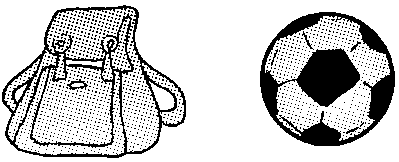 (2)剩下的钱如果买12个足球还差80元，那么每个足球多少钱？3．学校长方形科技种植园的长不变，宽增加到24米后，面积就是960平方米。原来科技种植园的长是多少？原来科技种植园的面积是多少平方米？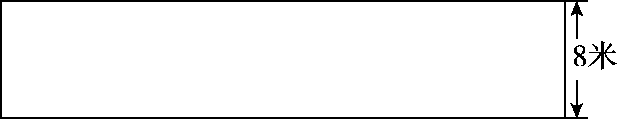 4．理发店李师傅带了200元买洗发露，最多可以买多少瓶洗发露？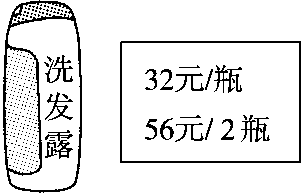 5．徐师傅要给学校做700套课桌椅，已经做好了220套，剩下的需16天完成，平均每天做多少套？答案一、1．十一　千万　亿　百万2．4000400040　四十亿零四十万零四十　40亿3．55°　4．2　五　5．两　个6．>　>　<　＝　7．PC　8．510　25509．公顷　平方千米　10．11二、1．×　 [点拨]这个数最大是54999。2．×　　[点拨]没有强调在同一平面内。3．√　4．×　5．×三、1．B　2．B　3．C　4．C　5．C四、1．720　2　90　5　13　4200　12　30002．5375　33000　11452　7……32　54  54……20五、1．略。2．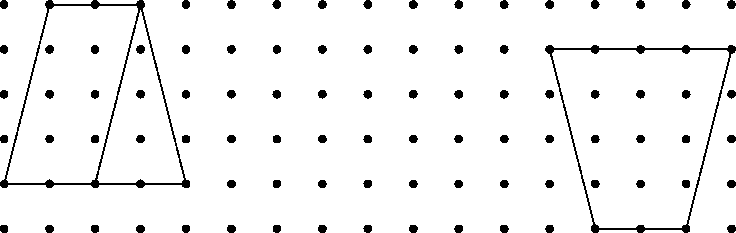 [点拨]本题画法不唯一。六、1．四(3)班同学最喜欢吃的水果情况统计图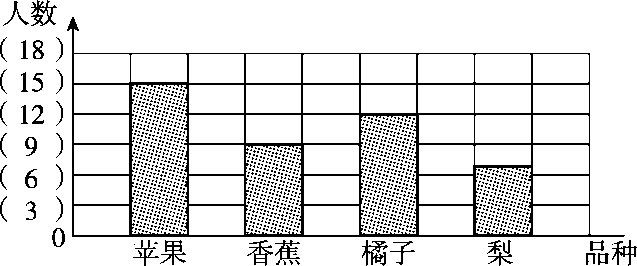 2．(1)3(2)15＋9＋12＋7＝43(名)答：四(3)班一共有43名同学。(3)建议多买苹果和橘子。(答案不唯一，合理即可)七、1．435×(12÷3)＝1740(吨)答：幸福小区一年能节约用水1740吨。2．(1)105×20＝2100(元)4000－2100＝1900(元)答：还剩1900元钱。(2)(1900＋80)÷12＝165(元)答：每个足球165元钱。3．960÷24＝40(米)　40×8＝320(平方米)答：原来科技种植园的长是40米，原来科技种植园的面积是320平方米。4．200÷56＝3(组)……32(元)32÷32＝1(瓶)   3×2＋1＝7(瓶)答：最多可以买7瓶洗发露。5．(700－220)÷16＝30(套)答：平均每天做30套。品种苹果香蕉橘子梨人数159127